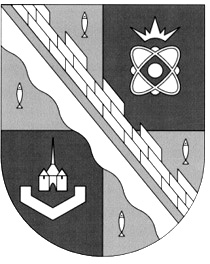                            администрация МУНИЦИПАЛЬНОГО ОБРАЗОВАНИЯ                                             СОСНОВОБОРСКИЙ ГОРОДСКОЙ ОКРУГ  ЛЕНИНГРАДСКОЙ ОБЛАСТИ                             постановление                                                      от 25/04/2024 № 983О подготовке жилищного фонда, объектов социального и коммунального назначения, систем электро-, тепло-, газо-, водоснабжения и водоотведения к эксплуатации в отопительном сезоне 2024 - 2025 годовВ целях своевременной и качественной подготовки жилищного фонда, объектов социального и коммунального назначения, систем электро-, тепло-, газо-, водоснабжения и водоотведения на территории муниципального образования Сосновоборский городской округ Ленинградской области к эксплуатации в отопительном сезоне 2024 - 2025 годов и в соответствии с постановлением Правительства Ленинградской области от 19.06.2008 № 177  «Об утверждении Правил подготовки и проведения отопительного сезона в Ленинградской области» (далее – Правила подготовки и проведения отопительного сезона) администрация Сосновоборского городского округа п о с т а н о в л я е т:1. Руководителям: филиала АО «Концерн Росэнергоатом «Ленинградская атомная станция», ФГУП «НИТИ им.А.П.Александрова», СМБУ «Спецавтотранс», ресурсоснабжающих организаций, управляющих и эксплуатирующих организаций, товариществ собственников жилья (далее – ТСЖ), товариществ собственников недвижимости (далее – ТСН) и собственникам помещений в многоквартирном доме, осуществляющим непосредственное управление таким домом, организаций всех форм собственности, имеющим в управлении или обслуживании социальные объекты, общественные здания: 1.1 в срок до 13.05.2024 года разработать и представить в отдел жилищно-коммунального хозяйства Комитета по управлению жилищно-коммунальным хозяйством администрации Сосновоборского городского округа (далее - отдел ЖКХ) комплексный план подготовки к отопительному сезону 2024 - 2025 годов по форме (в части касающейся) согласно приложению 2 к Правилам подготовки и проведения отопительного сезона;1.2 в срок до 03.06.2024 года назначить и представить в отдел ЖКХ информацию о лице, ответственном за ведение оперативного отчета о ходе подготовки  жилищно-коммунального хозяйства города, в том числе источников электро-, тепло-, газо-, водоснабжения и водоотведения к работе в зимних условиях по форме № 1-ЖКХ (зима) срочная, утвержденной постановлением Росстата от 27.02.2006 № 7 «Об утверждении статистического инструментария для организации Росстроем статистического наблюдения за подготовкой жилищно-коммунального хозяйства к работе в зимних условиях»;1.3 обеспечить своевременное предоставление в отдел ЖКХ статистического отчета в печатном и электронном виде по форме № 1-ЖКХ (зима) срочная в период с июня по ноябрь 2024 года не позднее 30-го (31-го) числа отчетного месяца;1.4 до начала отопительного сезона устранить все недостатки, выявленные в период прохождения предыдущего отопительного сезона, а также указанные в актах – предписаниях, выданных надзорными органами;1.5 завершить к 25.08.2024 года работы по ремонту и профилактике электро-, водо-, и газовых коммуникаций, обеспечивающих источники теплоснабжения;1.6 в срок до 02.09.2024 года завершить работы на вводах в здания и внутренних домовых системах, необходимых для обеспечения теплоснабжения потребителей;1.7 в срок до 02.09.2024 года сформировать приказами по предприятиям аварийно-восстановительные бригады для ведения аварийно-восстановительных работ (далее – АВР); 1.8 в срок до 02.09.2024 года создать неснижаемый запас материалов, инструментов, запасных частей и оборудования для проведения АВР;1.9 обеспечить до 01.11.2024 года готовность источников теплоснабжения, тепловых сетей и тепловых пунктов к отопительному сезону 2024-2025 годов. 2. Управляющим организациям, ТСЖ, ТСН и собственникам помещений в многоквартирном доме, осуществляющим непосредственное управление таким домом, организациям всех форм собственности, имеющим в управлении или обслуживании социальные объекты, общественные здания:2.1 в срок до 15.05.2024 года разработать, согласовать с теплоснабжающей организацией графики предъявления индивидуальных тепловых пунктов и внутридомовых инженерных систем на готовность к отопительному сезону 2024-2025 годов;2.2 в срок до 03.06.2024 года согласованные графики представить в отдел ЖКХ; 2.3 обеспечить проведение ремонтных работ, гидравлических испытаний и гидропневматической промывки систем отопления и горячего водоснабжения с обязательной индивидуальной промывкой стояков систем отопления в зданиях, а так же устранение замечаний, указанных в актах предписаний, выданных теплоснабжающей организацией в соответствии с СанПиН 1.2.3685-21 «Гигиенические нормативы и требования к обеспечению безопасности и (или) безвредности для человека факторов среды обитания», утвержденными постановлением Главного государственного санитарного врача РФ от 28.01.2021 № 2;2.4 провести ремонтные и профилактические работы в жилищном фонде, руководствуясь Правилами и нормами технической эксплуатации, утвержденными постановлением Госстроя РФ от 27.09.2003 № 170 «Правила и нормы технической эксплуатации жилищного фонда», и с учетом результатов весеннего осмотра зданий и внутридомовых систем, указанных в акте общего осмотра многоквартирного дома, оформленном по форме согласно приложению 6 Правил подготовки и проведения отопительного сезона;  2.5 управляющим организациям, ТСЖ осуществляющим управление многоквартирными домами, оборудованных внутридомовым газовым оборудованием провести проверку состояния вентиляционных каналов в соответствии с пунктом 12 Правил пользования газом в части обеспечения безопасности при использовании и содержании внутридомового и внутриквартирного газового оборудования при предоставлении коммунальной услуги по газоснабжению, утвержденных постановлением Правительства РФ от 14.05.2013 № 410;2.6 в срок до 15.08.2024 года провести осенние осмотры многоквартирных домов, социальных объектов, общественных зданий и оформить документацию о готовности к эксплуатации в зимних условиях, в том числе:- управляющим организациям, ТСЖ, ТСН и собственникам помещений в многоквартирном доме, осуществляющим непосредственное управление таким домом оформить акты общего осмотра многоквартирных домов по результатам осеннего осмотра зданий и внутридомовых систем по форме согласно приложению 6 Правил подготовки и проведения отопительного сезона;  - паспорта готовности многоквартирных домов к эксплуатации в отопительном сезоне 2024-2025 годов по форме, согласно приложению 17 Правил подготовки и проведения отопительного сезона;- акты проверки готовности объектов к эксплуатации в отопительном сезоне                         2024-2025 годов, выданные теплоснабжающей организацией по форме согласно приложению 7 Правил подготовки и проведения отопительного сезона;  2.7 обеспечить до 02.09.2024 года готовность объектов к работе в отопительном сезоне 2024-2025 годов;2.8 в срок до 02.09.2024 года для оформления акта проверки и паспорта готовности к отопительному сезону 2024-2025 годов представить в отдел ЖКХ в печатном и электронном виде документы, указанные в п.2.6 настоящего постановления. 3. СМБУ «Спецавтотранс»:3.1 в срок до 13.09.2024 года создать нормативные запасы противогололедной смеси для посыпки дорог;3.2 в срок до 16.09.2024 года подготовить к работе в зимних условиях снегоуборочную технику.4. Отделу ЖКХ:4.1 в срок до 23.05.2024 года сформировать и представить на утверждение заместителю главы администрации Сосновоборского городского округа по жилищно-коммунальному комплексу (Иванов А.В.) комплексный план подготовки объектов жилищно-коммунального хозяйства, топливно-энергетического комплекса и социальной сферы к отопительному сезону 2024 - 2025 годов в соответствии с приложением 3 Правил подготовки и проведения отопительного сезона;  4.2 в срок до 24.05.2024 года представить утвержденный комплексный план в Комитет по топливно-энергетическому комплексу Ленинградской области;4.3 в срок до 20.09.2024 года направить в Комитет государственного жилищного надзора и контроля Ленинградской области:- заверенные копии паспортов готовности к отопительному периоду, выданных потребителям тепловой энергии в отношении жилых зданий;- адресные списки жилых зданий, готовность которых к отопительному сезону по состоянию на 15.09.2024 года документально не подтверждена, с приложением справки о причинах невыполнения, виновных в срыве работ и новых сроках выполнения работ. 5. Руководителю СМУП «ТСП» в соответствии с Приказом Госстроя России                        от 06.09.2000 № 203 «Об утверждении организационно-методических рекомендаций по подготовке к проведению отопительного периода и повышению надежности систем коммунального теплоснабжения в городах и населенных пунктах РФ»: 5.1 довести информацию до администрации Сосновоборского городского округа и потребителей тепловой энергии о сроках и условиях проведения гидравлических испытаний теплосетей;5.2 в срок до 05.06.2024 года представить на утверждение в администрацию Сосновоборского городского округа откорректированный документ (положение, инструкцию), устанавливающий порядок ликвидации аварий и взаимодействия тепло,                     газо-, электро-, водоснабжающих организаций, абонентов (потребителей), ремонтных, строительных, транспортных предприятий, а также служб жилищно-коммунального хозяйства и других органов в устранении аварии.6. Руководителям организаций СМУП «ТСП», ООО «Водоканал», филиала                         АО «ЛОЭСК - Электрические сети Санкт-Петербурга и Ленинградской области» «Западные Электрические Сети», филиала АО «Газпром газораспределение Ленинградская область» в г. Кингисеппе, осуществляющих инженерное обеспечение функционирования жилищного фонда, социальной сферы в срок до 02.09.2024 года разработать (откорректировать) и представить главе Сосновоборского городского округа на утверждение порядок взаимодействия с органами управления, организациями и службами, функционирующими на территории Сосновоборского городского округа, при ликвидации аварийных ситуаций на подведомственных объектах и сетях.7. Отделу гражданской защиты Комитета по общественной безопасности и информации администрации Сосновоборского городского округа (Парамонов Р.Ю.) обеспечить представление в дежурно-диспетчерскую службу топливно-энергетического комплекса жилищно-коммунального хозяйства Ленинградской области по факсу:                           (812)308-00-11 ежедневных сообщений оперативного дежурного города о нарушениях в режимах работы и аварийных ситуациях на объектах жилищно-коммунального хозяйства Сосновоборского городского округа установленным порядком.8. Утвердить состав межведомственной комиссии по подготовке и проведению отопительного сезона 2024 - 2025 годов (далее - МВК) согласно приложения к настоящему постановлению. Заседания МВК проводятся, начиная с мая месяца 2024 года до начала отопительного периода с учетом следующей периодичности:- май – первый вторник месяца после окончания отопительного сезона;- июнь-июль - третий вторник каждого месяца;- с августа до начала отопительного периода - второй вторник каждого месяца. 9. МВК (Иванов А.В.) организовать контроль за ходом выполнения комплексного плана мероприятий по подготовке объектов жилищно-коммунального хозяйства, топливно-энергетического комплекса и социальной сферы к работе в отопительном сезоне 2024 - 2025 годов.Готовность к отопительному сезону СМУП «ТСП», тепловых сетей муниципального образования определяется не позднее 03.10.2024 года комиссией после проверки выполнения условий готовности организации (объектов) в соответствии с приказом Министерства энергетики РФ от 12.03.2013 № 103 «Об утверждении Правил оценки готовности к отопительному периоду». 10. Признать утратившим силу постановление администрации Сосновоборского городского округа от 24.04.2023 № 1149 «О подготовке жилищного фонда, объектов социального и коммунального назначения, систем электро-, тепло-, газо-, водоснабжения и водоотведения к эксплуатации в осенне-зимний период 2023 - 2024 годов». 11. Общему отделу администрации обнародовать настоящее постановление на электронном сайте городской газеты «Маяк». 12. Отделу по связям с общественностью (пресс-центр) комитета по общественной безопасности и информации разместить настоящее постановление на официальном сайте Сосновоборского городского округа.13. Настоящее постановление вступает в силу со дня официального обнародования.14. Контроль за исполнением настоящего постановления возложить на заместителя главы администрации по жилищно-коммунальному комплексу Иванова А.В.Глава Сосновоборского городского округа                                                             М.В. Воронков Утвержден                                                                             постановлением администрации                                                                               Сосновоборского городского округа                                                                                               от   25/04/2024 № 983(Приложение)	            СОСТАВмежведомственной комиссии по подготовке и проведению отопительного сезона   2024-2025 годовПредседатель комиссии:Иванов А.В. – заместитель главы администрации по жилищно-коммунальному комплексуЗаместитель председателя комиссии:Кобзев А.А.	– председатель Комитета по управлению жилищно-коммунального хозяйстваадминистрации Сосновоборского городского округа   Секретарь комиссии:   Павлюк С.В.	– начальник сектора капитального и текущего ремонта жилищно-коммунального комплекса МКУ «УСиБ»Члены комиссии:Миханько А.А. – заместитель главного инженера по инженерной поддержке филиала АО «Концерн «Росэнергоатом» «ЛАС» (по согласованию);Кочеров О.А. – заместитель начальника турбинного цеха по бойлерной районного теплоснабжения филиала АО «Концерн «Росэнергоатом» «ЛАС» (по согласованию);Струнников С.В. – начальник ПТО филиала ООО «АТЭС» в г. Сосновый БорЗирюкова О.С. – ведущий эксперт территориального отдела Межрегионального управления № 122 ФМБА России по г. Сосновый Бор Ленинградской области;Яценко Е.О. – начальник Гатчинского отдела по государственному   энергетическому надзору Северо-Западного управления Ростехнадзора (по согласованию)Крупкин Н.К. – государственный инспектор Гатчинского отдела по государственному   энергетическому надзору Северо-Западного управления Ростехнадзора (по согласованию)Подрезов А.Г. – заместитель председателя комитета государственного жилищного надзора и контроля Ленинградской областиДолотова Н.В. – начальник отдела ЖКХ комитета по управления ЖКХ.Евдокимов А.О.  – главный инженер СМУП «ТСП» (по согласованию);Воробьев В.С. – генеральный директор ООО «ТСП»;Маркешкина Л.В.– начальник ПТО ООО «Водоканал»;Рябов С.С. – директор филиала АО «ЛОЭСК - Электрические сети Санкт-Петербурга и Ленинградской области» «Западные Электрические Сети» (по согласованию);Подлесный И. П. – заместитель начальника ОНДиПР города Сосновый Бор;Орлов В.П. – начальник Сосновоборского ЭГУ филиала АО «Газпром газораспределение Ленинградская область» в г. Кингисеппе;Никитина Ю.Н. – начальник отдела экономики и финансов комитета образования СГО;Ковалев О.О. – инженер МКУ «ЦАХО» 